Services involving our Local Anglican Churches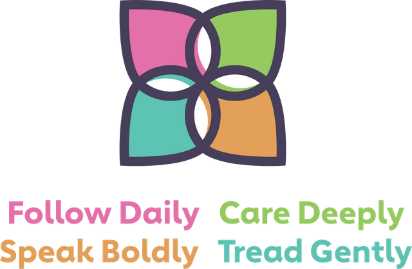 April 2022All services subject to current Covid regulationsThere is also a Traditional (Book of Common Prayer) said Holy Communion Service at St Michael’s Church, Burgh at 10am each Wednesday in April Helping everyone enjoy life in all its fullness through being disciples of JesusDATELOCATIONTIMETYPE OF SERVICEMAIN BIBLE PASSAGESSunday 3rd April Fifth Sunday of Lent  AIKTONONLINEBOWNESSBURGH 9.30am10am11am11am Sunday Worship with Holy CommunionSunday WorshipSunday Worship with Holy Communion‘Follow’ – Informal Worship Isaiah 43: 16 – 21 and John 12: 1 - 8Sunday 10th AprilPalm Sunday KIRKBAMPTONGREAT ORTONONLINEBURGH 9.30am 9.30am10am11amSunday Worship Sunday Worship with Holy CommunionSunday Worship‘Follow’ – Informal Worship Psalm 118 and Luke 19: 28 – 40 Thursday 14th April Maundy Thursday BEAUMONT BOWNESS7.30pm 7.30pm Worship with Holy CommunionWorship with Holy Communion Psalm 39 and John 13Friday 15th April Good Friday BURGH2pmHour at the Cross Psalm 22 and John 18 - 19Sunday 17th April Easter DayAIKTONBEAUMONTKIRKBAMPTONONLINEGREAT ORTONBURGHBOWNESS9.30am9.30am9.30am10am11am11am11am Easter Worship with Holy CommunionEaster Worship with Holy CommunionEaster Worship with Holy CommunionSunday Worship Easter Worship with Holy Communion Easter Worship with Holy Communion and Baptism Easter Worship with Holy Communion Isaiah 65: 17 – 25 and Luke 24: 1 – 12 Sunday 24th April1st Sunday of EasterBEAUMONTONLINEGREAT ORTONBURGH 9.30am10am10.30am11am Sunday Worship with Holy CommunionSunday WorshipEcumenical WorshipSunday Worship with Holy CommunionPsalm 150 and John 20: 19 0 31